       Comunicado de Imprensa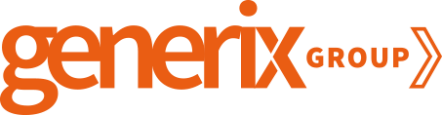           3 de Novembro, 2020Faturação Eletrónica – Generix Group lança campanha que visa a 
desmaterialização de 100% das faturasA Generix Group, empresa fornecedora de soluções SaaS para a Supply Chain e com mais de 20 anos de experiência na área de digitalização de processos, continua a apostar na implementação de soluções que permitam eliminar totalmente a utilização do papel em torno do processo de faturação. Nesse sentido, acaba de anunciar o lançamento da campanha 100% Paperless, através da oferta de uma solução de Faturação Eletrónica que permita desmaterializar e automatizar processos de faturação, tanto na vertente de envio como na receção de documentos (faturas, notas de crédito, guias de remessa, entre outros). A par desta iniciativa irá promover também a realização de um webinar Faturação Eletrónica "100% Paperless” agendado para o próximo dia 10 de novembro.Acelerar o tempo de processamento de faturas, reduzir custos, aumentar a produtividade e, ao mesmo tempo, aumentar os níveis de precisão dos dados estão entre alguns dos desafios que os profissionais de qualquer departamento financeiro enfrentam diariamente. Para dar resposta a estes desafios, a nova tendência está na aposta crescente na automatização e transformação digital dos processos de faturação através de plataformas de gestão de documentos completamente integradas com qualquer software de contabilidade utilizado pelas empresas.Num contexto tão competitivo como aquele em que atuamos, o nível de exigência é bastante elevado e qualquer vantagem competitiva está no detalhe e no crescimento sustentável do negócio. Perante a quantidade de papel e documentos produzidos dentro das empresas, surgem alguns desafios, entres eles: Como reduzir os custos associados às tarefas de gestão administrativa? Como libertar tempo dos colaboradores para a realização de outras tarefas consideradas centrais para a empresa? Como garantir níveis de produtividade, assegurando a continuidade do negócio num contexto de teletrabalho?As vantagens da Fatura Eletrónica Uma solução de Faturação Eletrónica permite às empresas desmaterializar e automatizar processos de faturação, tanto na vertente de envio como na receção de documentos com toda a carteira de clientes (B2B ou B2C). Independentemente da sua dimensão ou do envolvimento de recursos tecnológicos específicos, os benefícios da faturação eletrónica são inúmeros com destaque para:Fácil acesso à informação - Obter informações importantes, como estado de pagamento, em apenas alguns segundos mesmo à distância e a qualquer hora. Automatização dos fluxos de trabalho e redução significativa de intervenção manual. Segurança melhorada - Deixar de utilizar papel oferece um nível de segurança mais elevado sobre os dados da sua empresa. A abordagem paperless permite também uma gestão mais avançada para recuperação de ficheiros em caso de qualquer incidente, pois permite armazenar facilmente várias cópias digitais em diferentes locais como serviços Cloud.Captura Automática de Dados - Com os fluxos de trabalho digitais, vem a automação. E com o desenvolvimento tecnológico a um ritmo tão veloz, os processos manuais repetitivos estão cada vez mais obsoletos tornando uma coisa do passado. Os dados registados digitalmente são inerentemente mais confiáveis ​​e precisos do que aqueles que são inseridos usando apenas processos manuais.Consolidação de Documentos - Pesquisar manualmente pastas e pastas de documentos impressos torna-se uma tarefa que já não faz sentido. Deixar de usar faturas em papel significa reunir todos dados necessário num único local, o que fará melhorar quer a produtividade como a performance de qualquer colaborador. Recorrendo a técnicas de automatização, é possível assegurar a validação de faturas por confronto com as encomendas sem a necessidade de intervenção humana.Custos gerais reduzidos - As empresas estão a gastar cada vez menos a cada ano com documentos impressos, o que não deveria ser uma surpresa considerando que os tinteiros/tonners, por exemplo, dos consumíveis mais caros utilizados pelas empresas. Os serviços postais são igualmente dispendiosos, e a empresa tem de ter em consideração o tempo extra do envio e entrega de correspondência.“Face ao atual contexto em que vivemos e a todos os desafios impostos pelo mercado, mais do que nunca temos de olhar para a digitalização e automação de processos como o único caminho para o crescimento sustentável de qualquer negócio. Através de soluções de fatura eletrónica é possível reduzir por exemplo 75% dos custos associados aos processos de faturação e são bastantes as empresas que já adotaram este tipo de soluções. No entanto, e segundo a minha experiência de alguns anos na Generix Group, penso que ainda há muito por onde crescer na questão da desmaterialização deste tipo de documentos”, afirma Eduardo Bentes Business Development, Alliance & Channel Manager na Generix Group, “A fatura eletrónica tem um processamento muito mais simples que o tradicional, desde a fase de emissão da fatura até à aprovação do cliente. Deste modo, a fatura pode ser paga mais rapidamente, reduzindo o tempo de duração deste processo, e a Faturação Eletrónica é o exemplo perfeito para quem procura dinamizar o seu negócio de forma sustentável.”Webinar Generix – Faturação Eletrónica 100% PaperlessNo próximo dia 10 de novembro, pelas 10 horas, a Generix Group vai realizar  um Webinar dedicado ao tema Faturação Eletrónica, apresentado por Eduardo Bentes Business Development, Alliance & Channel Manager na Generix Group e onde serão abordados os seguintes temas:Apresentação caso prático de desmaterialização de faturasO que é uma fatura eletrónica (tipos de fatura e legislação em vigor)Como desmaterializar 100% das suas faturas (vertente emissão e receção)Automatização dos processos de faturação e redução dos custos nas empresasBenefícios da faturação eletrónica no contexto de teletrabalhoA inscrição é gratuita e poderá ser feita através do seguinte link: https://info.generixgroup.com/Webinar-1110-Fatura-eletronica-100-Paperless.html 
Contactos de Imprensa: Generix GroupMónica Conceição - mconceicao@generixgroup.com+351 91 585 15 03 Lift ConsultingHugo Costa - Hugo.costa@lift.com.pt